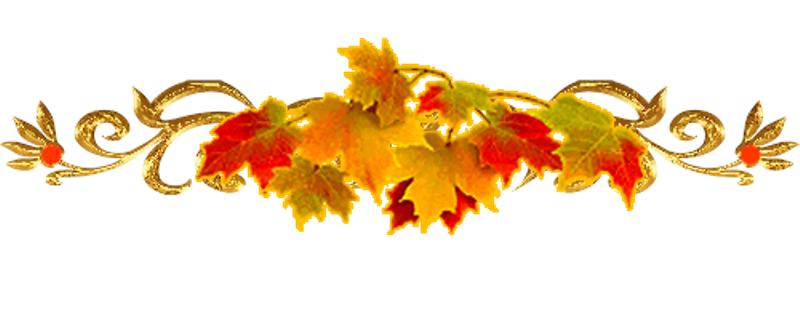 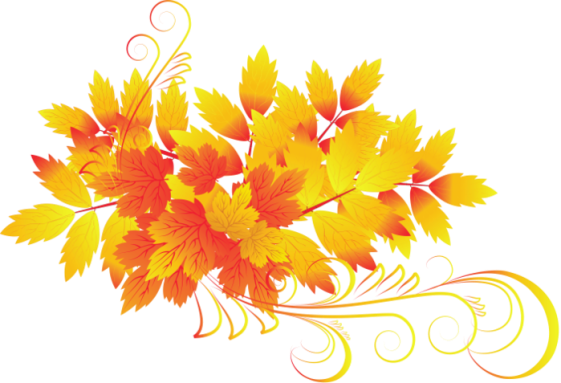 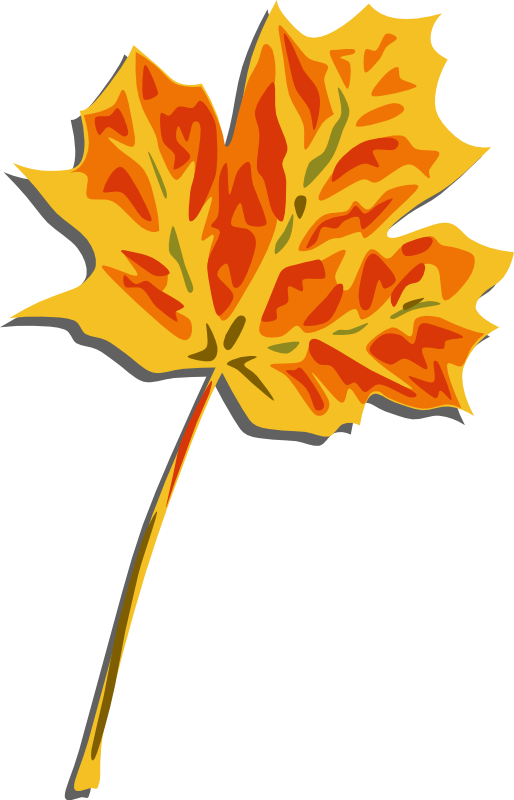 Добро пожаловать на детский  праздник к нам!И с правилами ознакомиться мы предлагаем Вам.Мы в музыкальном зале рады видеть всех!Всегда звучат здесь песни, детский смех.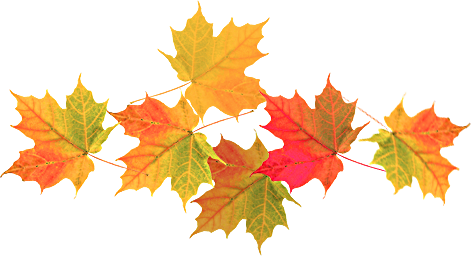 И чтобы праздник был спокойней, веселей,Не надо брать с собой грудных детей, Устанут, будут плакать и кричать,Нехорошо артистов огорчать.В день праздника вы постарайтесь раньше встатьЧтобы на утренник в детсад не опоздать.Чтоб ваша дочка или ваш сынокКостюм надеть спокойно смог. А вот фотоаппарат иль камеру возьмите,И обязательно весь праздник нам снимите.А что же можно? Спросите вы нас!Мы очень просим, дорогие, васАплодисментами поддерживать детей,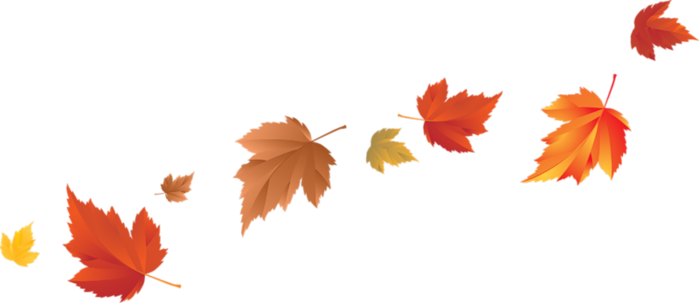 Чтобы артисты были посмелей.А если уж пришлось вам опоздать, 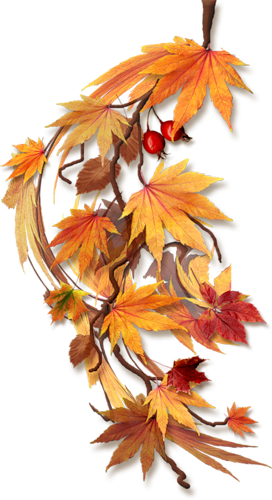 То постарайтесь никому не помешать.Вы между номерами паузу дождитесь,Пройдите в зал и у дверей садитесь.И не забудьте снять пальто и шапки.Снимите сапоги, наденьте тапки,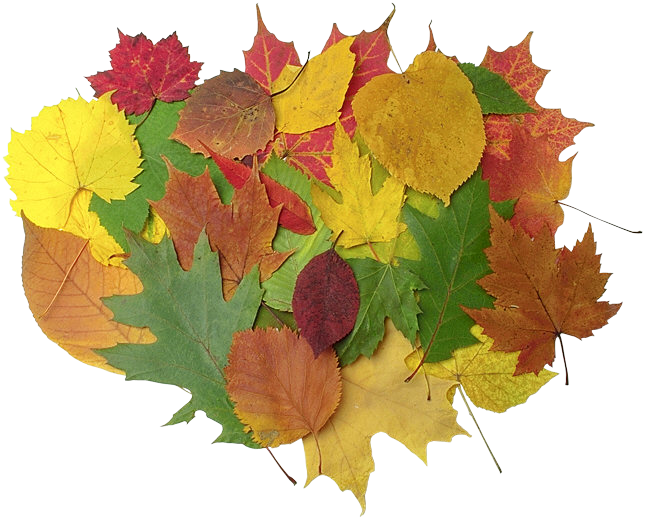 А лучше туфли на высоких каблуках. Чтоб все вокруг сказали: ”Ах!”Ещё хотим, друзья, вам предложить Свои таланты в зале проявить.Читать стихи, петь песни, танцевать,Шутить, на сцене роль сыграть. Танцуйте, пойте, веселитесь с нами И знайте, ждём мы очень встреч приятных с вами!Чувства всякие нужны, чувства всякие важны.Состояние психологического здоровья детей является одной из актуальных проблем детской психологии. Современные программы в дошкольных учреждениях  делают приоритетным направлением интеллектуализацию обучения и воспитания. Основные усилия педагогов и родителей направлены на развитие в первую очередь познавательной сферы, главного, с их точки зрения, компонента их школьной готовности. Недостаток данного подхода состоит в том, что гармоничное развитие личности включает как интеллектуальные, так и эмоциональные ресурсы. Успешность социализации личностиопределяется когнитивными способностями, достаточным уровнем эмоционально-волевых процессов, коммуникативных навыков.    Важно помнить, что ребёнок с самого рождения исключительно эмоционально чувствителен, а его эмоциональное состояние определяется тем, как он видит                      свой мир – своих родителей, свой дом, самого себя. Если этот мир враждебный, отталкивающий, непонимающий, то ребёнок начинает испытывать тревожность, которая влияет на его речь, поведение, способность общаться и учиться.   Чем полнее эмоциональный опыт, тем больше позитивных чувств испытывает ребёнок   и тем лучше поведение. Только в этом случае он будет чувствовать себя наилучшим образом и соответственно развиваться. Ответственность за полноту эмоционального опыта несут взрослые.    Во многих семьях родители часто препятствуют проявлению эмоций и чувств, тем самым лишая ребёнка возможности проживать их  и ориентироваться в них, а затем произвольно управлять ими.Взрослые пытаются подавить чувства ребёнка, отказываются понять их, разобраться в них, морализируя действия и поступки ребёнка и тем самым способствуя  развитию у него эмоциональной неадекватности и нарушений в поведении. За подобными действиями родителей  стоят детские страхи и тревоги, чрезмерная плаксивость и агрессивность, обидчивость, чувство подавленности и одиночества, и многое другое.   В настоящее время проблема эмоционального развития  детей приобрела наибольшую остроту.  В потоке и разнообразии подходов к решению этой проблемы родителям дошкольников непросто ориентироваться. Обучая детей эмоциональной грамотности,консультируя родителей, мы формируем психологическое здоровье  личности ребёнка.Крылова Т.А. Сумарокова А.Г. “Чувства всякие нужны, чувства всякие важны.”  Творческий Центр  Сфера Санкт-Петербург 2011